SRIJEDA,12.5.2021. MATEMATIKA-LK-SAMOSTALNO RIJEŠI OVE ZADATKE.-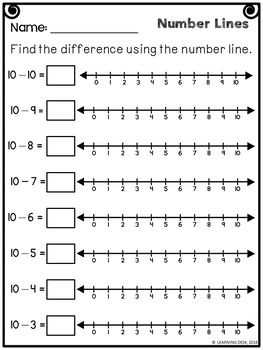 